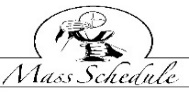 Sat		03	5:00 pm  Sam & Rita Utrup, 					50th AnniversarySun	   04  	7:30 am  For Souls in Purgatory					9:30 am  Dick German					Alan SchroederMon	   05	7:00 pm  Prayer Service Tues		06	7:00 pm  Dorothy WarneckeWed	   07     8:00 am  For Those with CancerThurs		08	7:00 pm	Gerald SaumFri	   09     7:55 am  Tom WarnementSat		10	5:00 pm  Class of 1979Sun		11	7:30 am	For Souls in Purgatory				9:30 am	Dick & Irma Warnecke				THIS WEEK’S READINGSMon	08/05	Dedication of the Basilica		Of Saint Mary Major		Nm 11:4b-15    	Mt 14:13-21					2Pt 1:16-19Tues	08/06	The Transfiguration of the Lord		Dn 7:9-10, 13-14	2Pt 4:16-19Wed	08/07   Saint Sixtus II, Pope and Companions,		Martyrs;  Saint Cajetan, Priest		Nm 13:1-2, 25 14:1, 26-29a, 34-35					Mt 15:21-28Thu	08/08   Saint Dominic, Priest		Nm 20:1-13		Mt 16:13-23Fri	08/09	Saint Teresa Benedicta of the Cross,		Virgin and Martyr		Dt 4:32-40		Mt 16:24-28Sat	08/03   Saint Lawrence, Deacon		2Cor 9:6-10		Jn 12:24-26WEEKDAY SERVERSTuesday, Aug. 6, Thursday, Aug. 8, Friday, Aug. 9Ian Howbert, Brandt Menke, Maggie PothastLITURGICAL MINISTERS -             August 10 & 11:  SERVERS:       5:00pm   	Noah Wittler, Rayle Clay,	Tyler Kahle     7:30 am 	Elizabeth Howbert, Eric Wieging,	Anna Wisner9:30 am 	Grace Fischbach, Reilly Fitzpatrick,	Brooke Hellman  OFFERTORY GIFTS:      5:00 pm	Class of 1979      7:30 am	Volunteers Needed      9:30 am	Warnecke Family  EUCHARISTIC MINISTERS:      5:00 pm	Don Bonifas, Amy Eickholt, Deena Walsh, Sharon Kleman, Doreen Knippen, 	Hannah Knippen      7:30 am	Volunteers Needed      9:30 am  	Theresa Wurst, Nicole Wrasman, Anita Aldrich, Gilbert Burgei, Matt Dube, 	Deb Dulle   LECTORS:      5:00 pm	John Michel      7:30 am	Volunteers Needed      9:30 am	Cheryl Hellman   USHERS:      5:00 pm	Rick Maag, Dan Krietemeyer      7:30 am	Volunteers Needed      9:30 am	Pat & Tom Liebrecht       Please Pray for the Sick:       Penney Gerdeman,  Tom Grubenhoff, Tracey Lucke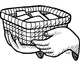 Religious Ed Registrations were mailed, if you did not receive one, contact Rhonda at 419-796-9044.Fort Fest is in need of Student Volunteers (grades 5-9) to work the Children's Inflatables area on Friday, August 16th and Saturday, August 17th.  Shifts are 2 hours, to supervise the bounce houses & help the little kids as needed.  Use for Confirmation Hours. Contact Angie Gasser, 419-302-1166.Jennings Local Schools has a custodial position opening:  Full-Time, preferred hours are 9:30 am - 6:00 pm.   Starting wage is $11.80 per hour.  Classified Application is available online at https://www.jenningslocal.org/home/district-links/employment.   For details please contact Nick Langhals, 419-286-2238 ext. 1001 or n_langhals@jenningslocal.orgSt. Anthony of Padua Annual Parish Festival, Columbus Grove ~ Saturday, August 3rd & Sunday, August 4th.  Saturday BBQ chicken/spare rib dinners will be available at 5:00 p.m. chicken/beef dinners from 11:00 a.m.-1:30 p.m.  Carry outs are available 11:00 a.m.-3:00 p.m. Drive thru carry out until 1:00 p.m.  Cafeteria will be open from 4-7  p.m.  There are also cash prizes totally $2,500, a Lottery Tree, 3 $100 Gas Cards Drawing and the Chance to win $20,000 towards a new car or $15,000 in cash. Sons of the American Legion Steak Dinner will be held on Friday, August 16th from 4:30-6:30pm at the Legion Hall.  Cost is $12.00  (Includes 8oz Sirloin, Baked Potato, Green Bean Casserole & Garlic Toast.GOLF CART RAFFLE - $20 per ticket, contact Stacy Warnecke 419-302-7870 or any freedom square member.  Tickets also available at Reflections Hair Salon.  Proceeds Freedom Square Project.  Check out details at Freedom Square Facebook Page. Maximum 1,200 total tickets will be sold.American Legion Kitchen will be closed on Sunday, August 11th for Homecoming food preparations.  Please come and support our Annual Homecoming.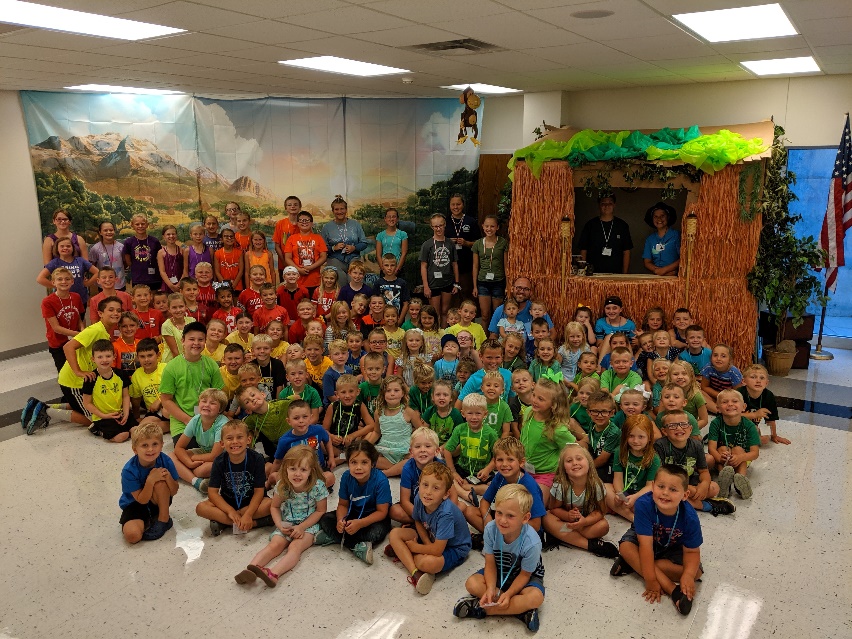 VBS 2019 Group PictureA Great Big Thank You to everyone who helped make this Vacation Bible School a great success.  All the children who attended had a great time.  It takes a lot of people a tremendous amount of time to put this together every year and we all appreciate it.A pastor had been invited for supper at a farmer’s home. They had just finished an excellent chicken dinner when the minister saw a rooster strutting through the yard.  “That’s certainly a proud-looking rooster,” the pastor commented.  “Yes, sir,” replied the farmer.  “He has every reason to be proud!  One of his sons just entered the ministry!” American Legion Extended Hours during Fort FestWeekend.  Friday and Saturday Hours will be 6am-1pm for Breakfast and Lunch.A preacher whose members consisted mostly of rural farmers decided to preach a sermon he was sure that everyone would understand.  Here are the notes:A Garden Blessed by GodPlant three rows of peas:“Peas” of heart“Peas” of soul“Peas” of mindPlant three rows of squash:Squash gossipSquash grumblingSquash selfishnessPlant four rows of lettuce:Lettuce love one anotherLettuce be charitableLettuce be faithfulLettuce not be discouragedPlant three rows of turnips:Turnip for church each weekTurnip to serve in a ministryTurnip to help one anotherPlant six rows of thyme:Thyme for the LordThyme for your familyThyme for PrayerThyme for workThyme for restThyme for playWater with patience and cultivate with love.  You always reap what you sow.